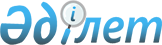 О внесении дополнения в Приказ Председателя Налогового комитета Министерства финансов Республики Казахстан от 20 сентября 2002 года N 727 "Об утверждении Государственного реестра контрольно-кассовых машин с фискальной памятью, разрешенных к использованию на территории Республики Казахстан", зарегистрированный за номером 1991
					
			Утративший силу
			
			
		
					Приказ Председателя Налогового комитета Министерства финансов Республики Казахстан от 28 декабря 2002 года N 902. Зарегистрирован в Министерстве юстиции Республики Казахстан 7 января 2002 года N 2109. Утратил силу приказом Министра финансов Республики Казахстан от 30 декабря 2008 года N 635.

      



Сноска. Утратил силу приказом Министра финансов РК от 30.12.2008 


 N 635 


 (порядок введения в действие см. 


 п.4 


).




      Приказываю:





      1. Внести в 

 Приказ 

 Председателя Налогового комитета Министерства финансов Республики Казахстан от 20 сентября 2002 года N 727 "Об утверждении Государственного реестра контрольно-кассовых машин с фискальной памятью, разрешенных к использованию на территории Республики Казахстан" (зарегистрированный 2 октября 2002 года за номером 1991, опубликованный в "Официальной газете" от 19.10.02 года N 42, "Ресми газет" от 19.10.02 года N 95) следующее дополнение:




      Государственный реестр контрольно-кассовых машин с фискальной памятью, разрешенных к использованию на территории Республики Казахстан, утвержденный указанным Приказом, дополнить пунктами 55, 56 следующего содержания:




      "55. БКС "ATFPro" (версия 2.0)




      56. Автоматизированная банковская система розничного бизнеса "Аманат Плюс" (версия 1.5.8.1)".





      2. Управлению налогового контроля (Бурамбаева А.) направить настоящий Приказ на государственную регистрацию в Министерство юстиции Республики Казахстан.





      3. Контроль за исполнением настоящего Приказа возложить на заместителя председателя Налогового комитета Базарбаеву А.





      4. Настоящий Приказ вводится в действие со дня государственной регистрации и распространяется на отношения, возникшие с 1 января 2003 года.




      Председатель



					© 2012. РГП на ПХВ «Институт законодательства и правовой информации Республики Казахстан» Министерства юстиции Республики Казахстан
				